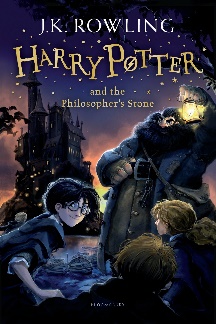 Year 6 Reading Lesson 2LO: To read for pleasure.Success Criteria:Example notes Mr and Mrs Dursley live at number 4 Privet Drive with their son DudleyThe Dursleys had everything they wantedThe family had a secret about the Potter familyRead chapter 1 of your guided reading book: Harry Potter and the Philosopher’s Stone.Write bullet-pointed notes in your exercise book about the key characters and main events that take place in this chapter.